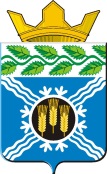 АДМИНИСТРАЦИЯКРАПИВИНСКОГО МУНИЦИПАЛЬНОГО РАЙОНАПОСТАНОВЛЕНИЕот 30.12.2015 г. №1344пгт. КрапивинскийО внесении изменений в постановление администрации Крапивинского муниципального района от 08.11.2013 г. №1626 «Об утверждении муниципальной программы «Культура Крапивинского муниципального района» на 2014-2018 годы»1. Внести в постановление администрации Крапивинского муниципального района от 08.11.2013 №1626 (в редакции постановлений администрации Крапивинского муниципального района от 10.04.2014 №403, от 24.09.2014 №1331, от 11.11.2014 №1576, от 10.07.2015 №823, от 20.10.2015 №1096) следующие изменения:1.1. Внести в муниципальную программу «Культура Крапивинского муниципального района» на 2014 - 2018 годы (далее – муниципальная программа), утвержденную постановлением, следующие изменения:1.1.1. Позицию «Объемы и источники финансирования муниципальной программы в целом и с разбивкой по годам ее реализации» паспорта муниципальной программы изложить в следующей редакции:«».1.1.2. Раздел 4 муниципальной программы изложить в новой редакции согласно приложению №1 к настоящему постановлению.1.1.3. Раздел 5 муниципальной программы изложить в новой редакции согласно приложению №2 к настоящему постановлению.2. Обеспечить размещение настоящего постановления на официальном сайте администрации Крапивинского муниципального района в информационно - телекоммуникационной сети «Интернет».3.Настоящее постановление вступает в силу со дня подписания, за исключением положений, для которых настоящим пунктом установлены иные сроки вступления в силу.Положения паспорта муниципальной программы, раздела 4 текстовой части муниципальной программы в части ресурсного обеспечения на 2016 год, раздела 5 текстовой части муниципальной программы в части плановых значений целевого показателя (индикатора) на 2016 год (в редакции настоящего постановления) применяются к правоотношениям, возникающим при составлении и исполнении бюджета района на 2016 год.4. Контроль за исполнением постановления возложить на заместителя главы Крапивинского муниципального района З.В. Остапенко.ГлаваКрапивинского муниципального районаТ.Х. БиккуловПриложение №1к постановлению администрацииКрапивинского муниципального районаот 30.12.2015 г. №1344«4. Ресурсное обеспечение реализации муниципальной программы».Приложение №2к постановлению администрацииКрапивинского муниципального районаот 30.12.2015 г. №1344«5. Сведения о планируемых значениях целевых показателей (индикаторов) муниципальной программы (по годам реализации муниципальной программы)».Объемы и источники финансирования муниципальной программы в целом и с разбивкой по годам ее реализацииОбъем средств на реализацию муниципальной программы - 440296,8  тыс. рублей, в том числе по годам:2014 год – 144909,6 тыс. рублей;2015 год – 98643,9тыс. рублей;2016 год – 65581,1 тыс. рублей;2017 год – 65581,1 тыс. рублей;2018 год – 65581,1 тыс. рублей.из них:средства местного бюджета – 362335,8 тыс. рублей, в том числе по годам:2014 год – 92878,0 тыс. рублей;2015 год – 92354,9 тыс. рублей;2016 год – 59034,3 тыс. рублей;2017 год – 59034,3 тыс. рублей;2018 год – 59034,3 тыс. рублей.иные не запрещенные законодательством источники:из них:средства федерального бюджета – 541,0 тыс. рублей, в том числе по годам:2014 год – 150,0 тыс. рублей;2015 год – 73,0 тыс. рублей;2016 год – 106,0 тыс. рублей;2017 год – 106,0 тыс. рублей;2018 год – 106,0 тыс. рублей;средства областного бюджета — 69552,5  тыс. рублей, в том числе по годам:2014 год – 50490,3 тыс. рублей;2015 год – 4587,8 тыс. рублей;2016 год – 4824,8 тыс. рублей;2017 год – 4824,8 тыс. рублей;2018 год – 4824,8 тыс. рублейсредства юридических и физических лиц — 7867,5 тыс. рублей, в том числе по годам:2014 год – 1391,3 тыс. рублей;2015 год – 1628,2 тыс. руб.2016 год – 1616,0 тыс. руб.2017 год –  1616,0 тыс. руб.2017 год –  1616,0 тыс. руб.Наименование муниципальной программы, подпрограммы, основного мероприятия, мероприятияИсточник финансированияОбъем финансовых ресурсов, тыс. рублейОбъем финансовых ресурсов, тыс. рублейОбъем финансовых ресурсов, тыс. рублейОбъем финансовых ресурсов, тыс. рублейОбъем финансовых ресурсов, тыс. рублейНаименование муниципальной программы, подпрограммы, основного мероприятия, мероприятияИсточник финансирования2014 год2015 год2016 год2017 год2018 год1234567Муниципальная программа «Культура Крапивинского муниципального района» на 2014-2017 годВсего144909,698643,965581,165581,165581,1Муниципальная программа «Культура Крапивинского муниципального района» на 2014-2017 годместный бюджет92878,092354,959034,359034,359034,3Муниципальная программа «Культура Крапивинского муниципального района» на 2014-2017 годиные не запрещенные законодательством источники:Муниципальная программа «Культура Крапивинского муниципального района» на 2014-2017 годфедеральный бюджет150,073,0106,0106,0106,0Муниципальная программа «Культура Крапивинского муниципального района» на 2014-2017 годобластной бюджет50490,34587,84824,84824,84824,8Муниципальная программа «Культура Крапивинского муниципального района» на 2014-2017 годсредства юридических и физических лиц1391,31628,21616,01616,01616,01. Основное мероприятие: Подпрограмма «Развитие культуры»Всего123755,368075,61. Основное мероприятие: Подпрограмма «Развитие культуры»местный бюджет72445,772247,147066,347066,347066,31. Основное мероприятие: Подпрограмма «Развитие культуры»иные не запрещенные законодательством источники:1. Основное мероприятие: Подпрограмма «Развитие культуры»областной бюджет50490,34587,84824,84824,84824,81. Основное мероприятие: Подпрограмма «Развитие культуры»федеральный бюджет150,073,0106,0106,0106,01. Основное мероприятие: Подпрограмма «Развитие культуры»средства юридических и физических лиц669,3681,9Всего49849,547501,833614,333614,333614,31.1 Мероприятие: Обеспечение деятельности учреждений культуры и мероприятий в сфере культуры и кинематографии (клубная система)местный бюджет49106,347013,933043,333043,333043,31.1 Мероприятие: Обеспечение деятельности учреждений культуры и мероприятий в сфере культуры и кинематографии (клубная система)иные не запрещенные законодательством источники:1.1 Мероприятие: Обеспечение деятельности учреждений культуры и мероприятий в сфере культуры и кинематографии (клубная система)средства юридических и физических лиц543,2487,9571,0571,0571,01.2 Мероприятие:Обеспечение деятельности (оказания услуг) подведомственных  учреждений в сфере культуры и кинематографии (Лидер)Всего5739,45847,03393,03393,03393,01.2 Мероприятие:Обеспечение деятельности (оказания услуг) подведомственных  учреждений в сфере культуры и кинематографии (Лидер)местный бюджет5728,55835,53383,03383,03383,01.2 Мероприятие:Обеспечение деятельности (оказания услуг) подведомственных  учреждений в сфере культуры и кинематографии (Лидер)иные не запрещенные законодательством источники:1.2 Мероприятие:Обеспечение деятельности (оказания услуг) подведомственных  учреждений в сфере культуры и кинематографии (Лидер)средства юридических и физических лиц10,911,510,010,010,01.3 Мероприятие:Обеспечение деятельности учреждений культуры и мероприятий в сфере культуры и кинематографии (МАУК)Всего941,62606,51397,01397,01397,01.3 Мероприятие:Обеспечение деятельности учреждений культуры и мероприятий в сфере культуры и кинематографии (МАУК)местный бюджет937,02575,61337,01337,01337,01.3 Мероприятие:Обеспечение деятельности учреждений культуры и мероприятий в сфере культуры и кинематографии (МАУК)иные не запрещенные законодательством источники:1.3 Мероприятие:Обеспечение деятельности учреждений культуры и мероприятий в сфере культуры и кинематографии (МАУК)средства юридических и физических лиц4,630,960,060,060,01.4 Мероприятие:Обеспечение деятельности библиотекВсего14731,915040,78403,08403,08403,01.4 Мероприятие:Обеспечение деятельности библиотекместный бюджет14649,314905,18253,08253,08253,01.4 Мероприятие:Обеспечение деятельности библиотекиные не запрещенные законодательством источники:1.4 Мероприятие:Обеспечение деятельности библиотексредства юридических и физических лиц82,6135,6150,0150,0150,01.5 Мероприятие:Обеспечение деятельности музея и постоянных выставокВсего1727,31713,3975,0975,0975,01.5 Мероприятие:Обеспечение деятельности музея и постоянных выставокместный бюджет1699,31697,3950,0950,0950,01.5 Мероприятие:Обеспечение деятельности музея и постоянных выставокиные не запрещенные законодательством источники:1.5 Мероприятие:Обеспечение деятельности музея и постоянных выставоксредства юридических и физических лиц28,016,025,025,025,01.6 Мероприятие:Меры социальной поддержки отдельных категорий работников культурыВсего4,500001.6 Мероприятие:Меры социальной поддержки отдельных категорий работников культурыместный бюджет1.6 Мероприятие:Меры социальной поддержки отдельных категорий работников культурыиные не запрещенные законодательством источники:1.6 Мероприятие:Меры социальной поддержки отдельных категорий работников культурыобластной бюджет4,500001.7 Мероприятие:Ежемесячные выплаты стимулирующего характера работникам муниципальных библиотек, музеев и культурно – досуговых учрежденийВсего4591,04322,04644,04644,04644,01.7 Мероприятие:Ежемесячные выплаты стимулирующего характера работникам муниципальных библиотек, музеев и культурно – досуговых учрежденийместный бюджет1.7 Мероприятие:Ежемесячные выплаты стимулирующего характера работникам муниципальных библиотек, музеев и культурно – досуговых учрежденийиные не запрещенные законодательством источники:1.7 Мероприятие:Ежемесячные выплаты стимулирующего характера работникам муниципальных библиотек, музеев и культурно – досуговых учрежденийобластной бюджет4591,04322,04644,04644,04644,01.8 Мероприятие:Улучшение материально – технической базы учреждений культуры, искусства и образовательных учреждений культуры, пополнение библиотечных фондовВсего714,085,00001.8 Мероприятие:Улучшение материально – технической базы учреждений культуры, искусства и образовательных учреждений культуры, пополнение библиотечных фондовместный бюджет1.8 Мероприятие:Улучшение материально – технической базы учреждений культуры, искусства и образовательных учреждений культуры, пополнение библиотечных фондовиные не запрещенные законодательством источники:1.8 Мероприятие:Улучшение материально – технической базы учреждений культуры, искусства и образовательных учреждений культуры, пополнение библиотечных фондовобластной бюджет714,085,00001.9 Мероприятие:Реализация мер в области муниципальной молодежной политики в рамках подпрограммы «Развитие культуры»Всего180,8180,8180,8180,8180,81.9 Мероприятие:Реализация мер в области муниципальной молодежной политики в рамках подпрограммы «Развитие культуры»местный бюджет1.9 Мероприятие:Реализация мер в области муниципальной молодежной политики в рамках подпрограммы «Развитие культуры»иные не запрещенные законодательством источники:1.9 Мероприятие:Реализация мер в области муниципальной молодежной политики в рамках подпрограммы «Развитие культуры»областной бюджет180,8180,8180,8180,8180,81.10 Мероприятие: Государственная поддержка муниципальных учреждений культуры в рамках подпрограммы «Развитие культуры»Всего100,000001.10 Мероприятие: Государственная поддержка муниципальных учреждений культуры в рамках подпрограммы «Развитие культуры»местный бюджет01.10 Мероприятие: Государственная поддержка муниципальных учреждений культуры в рамках подпрограммы «Развитие культуры»иные не запрещенные законодательством источники:1.10 Мероприятие: Государственная поддержка муниципальных учреждений культуры в рамках подпрограммы «Развитие культуры»федеральный бюджет100,000001.11 Мероприятие:Государственная поддержка лучших работников муниципальных учреждений культуры, находящихся на территории сельских поселений в рамках подпрограммы «Развитие культуры»Всего50,000001.11 Мероприятие:Государственная поддержка лучших работников муниципальных учреждений культуры, находящихся на территории сельских поселений в рамках подпрограммы «Развитие культуры»местный бюджет000001.11 Мероприятие:Государственная поддержка лучших работников муниципальных учреждений культуры, находящихся на территории сельских поселений в рамках подпрограммы «Развитие культуры»иные не запрещенные законодательством источники:1.11 Мероприятие:Государственная поддержка лучших работников муниципальных учреждений культуры, находящихся на территории сельских поселений в рамках подпрограммы «Развитие культуры»федеральный бюджет50,000001.12 Мероприятие: Строительство, реконструкция и капитальный ремонт объектов социальной сферы и прочих объектов в рамках подпрограммы «Развитие культуры»Всего45000,000001.12 Мероприятие: Строительство, реконструкция и капитальный ремонт объектов социальной сферы и прочих объектов в рамках подпрограммы «Развитие культуры»местный бюджет000001.12 Мероприятие: Строительство, реконструкция и капитальный ремонт объектов социальной сферы и прочих объектов в рамках подпрограммы «Развитие культуры»иные не запрещенные законодательством источники:1.12 Мероприятие: Строительство, реконструкция и капитальный ремонт объектов социальной сферы и прочих объектов в рамках подпрограммы «Развитие культуры»областной бюджет45000,000001.13 Основное мероприятие:Подпрограмма «Молодежь Крапивинского муниципального района»Всего325,3219,7100,0100,0100,01.13 Основное мероприятие:Подпрограмма «Молодежь Крапивинского муниципального района»местный бюджет325,3219,7100,0100,0100,01.13 Основное мероприятие:Подпрограмма «Молодежь Крапивинского муниципального района»иные не запрещенные законодательством источники:1.13.1 Мероприятие:Реализация мер в области  молодёжной политикиВсего290,0219,7100,0100,0100,01.13.1 Мероприятие:Реализация мер в области  молодёжной политикирайонный бюджет290,0219,7100,0100,0100,01.13.1 Мероприятие:Реализация мер в области  молодёжной политикииные не запрещенные законодательством источники:1.13.2 Мероприятие:Организация и проведение спортивных мероприятийВсего35,301.13.2 Мероприятие:Организация и проведение спортивных мероприятийместный бюджет35,301.13.2 Мероприятие:Организация и проведение спортивных мероприятийиные не запрещенные законодательством источники:1.13.2 Мероприятие:Организация и проведение спортивных мероприятийсредства юридических и физических лиц1.14 Мероприятие:Комплектование книжных фондов библиотек муниципальных образований и государственных библиотек городов Москвы  и Санкт-Петербурга Всего015,016,016,016,01.14 Мероприятие:Комплектование книжных фондов библиотек муниципальных образований и государственных библиотек городов Москвы  и Санкт-Петербурга местный бюджет1.14 Мероприятие:Комплектование книжных фондов библиотек муниципальных образований и государственных библиотек городов Москвы  и Санкт-Петербурга иные не запрещенные законодательством источники:1.14 Мероприятие:Комплектование книжных фондов библиотек муниципальных образований и государственных библиотек городов Москвы  и Санкт-Петербурга федеральный бюджет015,016,016,016,01.15 Мероприятие:Подключение общедоступных библиотек к сети Интернет и развитие системы библиотечного дела с учетом задачи расширения информационных технологий и оцифровки Всего58,090,090,090,01.15 Мероприятие:Подключение общедоступных библиотек к сети Интернет и развитие системы библиотечного дела с учетом задачи расширения информационных технологий и оцифровки местный бюджет1.15 Мероприятие:Подключение общедоступных библиотек к сети Интернет и развитие системы библиотечного дела с учетом задачи расширения информационных технологий и оцифровки иные не запрещенные законодательством источники:1.15 Мероприятие:Подключение общедоступных библиотек к сети Интернет и развитие системы библиотечного дела с учетом задачи расширения информационных технологий и оцифровки федеральный бюджет58,090,090,090,02.Основное мероприятие:Подпрограмма «Развитие системы дополнительного образования в области культуры»Всего17440,417280,110318,010318,010318,02.Основное мероприятие:Подпрограмма «Развитие системы дополнительного образования в области культуры»местный бюджет16718,416333,89518,09518,09518,02.Основное мероприятие:Подпрограмма «Развитие системы дополнительного образования в области культуры»иные не запрещенные законодательством источники:2.Основное мероприятие:Подпрограмма «Развитие системы дополнительного образования в области культуры»средства юридических и физических лиц722,0946,3800,0800,0800,02.1 Мероприятие:Обеспечение деятельности дополнительного образованияВсего17440,417280,110318,010318,010318,02.1 Мероприятие:Обеспечение деятельности дополнительного образованияместный бюджет16718,416333,89518,09518,09518,02.1 Мероприятие:Обеспечение деятельности дополнительного образованияиные не запрещенные законодательством источники:2.1 Мероприятие:Обеспечение деятельности дополнительного образованиясредства юридических и физических лиц722,0946,3800,0800,0800,03. Основное мероприятие:Подпрограмма «Прочие мероприятия в области культуры»Всего3713,93774,02450,02450,02450,03. Основное мероприятие:Подпрограмма «Прочие мероприятия в области культуры»местный бюджет3713,93774,02450,02450,02450,03. Основное мероприятие:Подпрограмма «Прочие мероприятия в области культуры»иные не запрещенные законодательством источники:3.1 Мероприятие:Обеспечение выполнения функций муниципальными органамиВсего922,31023,4780,0780,0780,03.1 Мероприятие:Обеспечение выполнения функций муниципальными органамиместный бюджет922,31023,4780,0780,0780,03.1 Мероприятие:Обеспечение выполнения функций муниципальными органамииные не запрещенные законодательством источники:3.2 Мероприятие:Обеспечение деятельности подведомственных учрежденийВсего2791,62750,61670,01670,01670,03.2 Мероприятие:Обеспечение деятельности подведомственных учрежденийместный бюджет2791,62750,61670,01670,01670,03.2 Мероприятие:Обеспечение деятельности подведомственных учрежденийиные не запрещенные законодательством источники:Наименование муниципальной программы, подпрограммы, основного мероприятия, мероприятияНаименование целевого показателя (индикатора)Единица измеренияПлановое значение целевого показателя (индикатора)Плановое значение целевого показателя (индикатора)Плановое значение целевого показателя (индикатора)Плановое значение целевого показателя (индикатора)Плановое значение целевого показателя (индикатора)Наименование муниципальной программы, подпрограммы, основного мероприятия, мероприятияНаименование целевого показателя (индикатора)Единица измерения2014 год2015 год2016 год2017 год2018 год112345678Муниципальная программа «Культура Крапивинского муниципального района» на 2014-2017годыМуниципальная программа «Культура Крапивинского муниципального района» на 2014-2017годыПоказатель интегральной  оценки эффективности муниципальных программединиц0,750,80,850,850,851. Основное мероприятие:  Подпрограмма «Развитие культуры»  1. Основное мероприятие:  Подпрограмма «Развитие культуры»   Соотношение средней заработной платы работников учреждений  культуры к средней заработной плате в Кемеровской областипроцентов64,973,782,4100100 1.1 Мероприятие: Обеспечение деятельности учреждений культуры и мероприятий в сфере культуры и кинематографии (клубная система) 1.2 Мероприятие:  Обеспечение деятельности (оказания услуг) подведомственных учреждений в сфере культуры и кинематографии (Лидер) 1.3 Мероприятие: Обеспечение деятельности учреждений культуры и мероприятий в сфере культуры и кинематографии (МАУК) 1.1 Мероприятие: Обеспечение деятельности учреждений культуры и мероприятий в сфере культуры и кинематографии (клубная система) 1.2 Мероприятие:  Обеспечение деятельности (оказания услуг) подведомственных учреждений в сфере культуры и кинематографии (Лидер) 1.3 Мероприятие: Обеспечение деятельности учреждений культуры и мероприятий в сфере культуры и кинематографии (МАУК)Увеличение численности посетителей  культурно – массовых  мероприятий (по сравнению с предыдущим годом)процентов6,977,17,27,2 1.1 Мероприятие: Обеспечение деятельности учреждений культуры и мероприятий в сфере культуры и кинематографии (клубная система) 1.2 Мероприятие:  Обеспечение деятельности (оказания услуг) подведомственных учреждений в сфере культуры и кинематографии (Лидер) 1.3 Мероприятие: Обеспечение деятельности учреждений культуры и мероприятий в сфере культуры и кинематографии (МАУК) 1.1 Мероприятие: Обеспечение деятельности учреждений культуры и мероприятий в сфере культуры и кинематографии (клубная система) 1.2 Мероприятие:  Обеспечение деятельности (оказания услуг) подведомственных учреждений в сфере культуры и кинематографии (Лидер) 1.3 Мероприятие: Обеспечение деятельности учреждений культуры и мероприятий в сфере культуры и кинематографии (МАУК)доля детей, привлекаемых к участию в творческих мероприятиях, в общем числе детейпроцентов6,87,27,57,87,81.4 Мероприятие: Обеспечение деятельности библиотек1.4 Мероприятие: Обеспечение деятельности библиотекУвеличение количества библиографических записей в сводном электронном каталоге библиотек Крапивинского районапроцентов1,922,12,22,21.5 Мероприятие: Обеспечение деятельности музея и постоянных выставок1.5 Мероприятие: Обеспечение деятельности музея и постоянных выставокДоля представленных (во всех формах) зрителю музейных предметов в общем количестве музейных предметов основного фондапроцентов22,723,724,725251.5 Мероприятие: Обеспечение деятельности музея и постоянных выставок1.5 Мероприятие: Обеспечение деятельности музея и постоянных выставокПосещаемость музейных учрежденийпосещений на 1 жителя0,580,630,650,670,671.5 Мероприятие: Обеспечение деятельности музея и постоянных выставок1.5 Мероприятие: Обеспечение деятельности музея и постоянных выставокУвеличение количества выставочных проектов, осуществляемых в партнерстве с музеями Кемеровской области и федеральными музеямипроцентов к 2012 году33441.6 Мероприятие: Меры социальной поддержки отдельных категорий работников культуры1.6 Мероприятие: Меры социальной поддержки отдельных категорий работников культурыДоля работников культуры, относящихся к социально незащищенной категории граждан, охваченных мерами социальной поддержки, в общем количестве работников культуры данной категории, процентовпроцентов1001.7 Мероприятие: Ежемесячные выплаты стимулирующего характера работникам муниципальных библиотек, музеев и культурно – досуговых учреждений1.7 Мероприятие: Ежемесячные выплаты стимулирующего характера работникам муниципальных библиотек, музеев и культурно – досуговых учрежденийУровень удовлетворенности граждан Крапивинского района качеством предоставления муниципальных услуг в сфере культурыпроцентов84858788881.8 Мероприятие: Улучшение материально – технической базы учреждений культуры, искусства и образовательных учреждений культуры, пополнение библиотечных и музейных фондов в рамках подпрограммы «Развитие культуры»1.8 Мероприятие: Улучшение материально – технической базы учреждений культуры, искусства и образовательных учреждений культуры, пополнение библиотечных и музейных фондов в рамках подпрограммы «Развитие культуры»Количество экземпляров новых поступлений в библиотечные фонды общедоступных библиотек на 1000 человек населения, единиц на 1000 человекединиц на 1000 человек8877771.9 Мероприятие: Реализация мер в области муниципальной молодежной политики в рамках подпрограммы «Развитие культуры»1.9 Мероприятие: Реализация мер в области муниципальной молодежной политики в рамках подпрограммы «Развитие культуры»Удельный вес численности молодых людей в возрасте от 14 до 30 лет, принимающих участие в добровольческой деятельности, в общей численности молодежи в возрасте от 14 до 30 летпроцентов344441.10 Мероприятие: Государственная поддержка муниципальных учреждений культуры в рамках подпрограммы «Развитие культуры»1.10 Мероприятие: Государственная поддержка муниципальных учреждений культуры в рамках подпрограммы «Развитие культуры»Количество муниципальных учреждений культуры, находящихся на территории сельских поселений, получивших государственную поддержку, единицКол-во учреж-ий111111.11 Мероприятие:  Государственная поддержка лучших работников муниципальных учреждений культуры, находящихся на территории сельских поселений в рамках подпрограммы «Развитие культуры»1.11 Мероприятие:  Государственная поддержка лучших работников муниципальных учреждений культуры, находящихся на территории сельских поселений в рамках подпрограммы «Развитие культуры»Количество работников муниципальных учреждений культуры, находящихся на территории сельских поселений, получивших государственную поддержку, человекКол-во раб-ов111111.12 Мероприятие: Строительство, реконструкция и капитальный ремонт объектов социальной сферы и прочих объектов в рамках подпрограммы «Развитие культуры»1.12 Мероприятие: Строительство, реконструкция и капитальный ремонт объектов социальной сферы и прочих объектов в рамках подпрограммы «Развитие культуры»Количество вновь созданных мест в учреждениях культуры клубного типамест15000002. Основное мероприятие:  Подпрограмма «Молодежь Крапивинского муниципального района»2. Основное мероприятие:  Подпрограмма «Молодежь Крапивинского муниципального района»2.1 Мероприятие:  Реализация мер в области  молодёжной политики2.1 Мероприятие:  Реализация мер в области  молодёжной политикиУвеличение числа молодых людей, принимающих участие в мероприятиях, направленных на реализацию молодежной политики на территории Крапивинского муниципального районапроцентов1,11,31,51,51,52.2 Мероприятие: Организация и проведение спортивных мероприятий2.2 Мероприятие: Организация и проведение спортивных мероприятийУвеличение числа молодых людей, привлекаемых к занятиям спортом, в общей численности молодого населения Крапивинского районапроцентов1,11,31,61,61,63. Основное мероприятие:  Подпрограмма «Развитие системы дополнительного образования в области культуры»3. Основное мероприятие:  Подпрограмма «Развитие системы дополнительного образования в области культуры»3.1 Обеспечение деятельности дополнительного образования3.1 Обеспечение деятельности дополнительного образованияСохранение контингента учащихся в школахчеловек4474474504504503.1 Обеспечение деятельности дополнительного образования3.1 Обеспечение деятельности дополнительного образованияСоотношение средней заработной платы педагогов дополнительного образования в сфере культуры и средней заработной платы учителей в Кемеровской областипроцентов808590951003.2 Мероприятие: Меры социальной поддержки участников образовательного процесса3.2 Мероприятие: Меры социальной поддержки участников образовательного процесса Доля участников образовательного процесса, получивших социальную поддержку, в общей численности участников образовательного процесса, нуждающихся в социальной поддержкепроцентов от потребности 10000004. Основное мероприятие:  Подпрограмма «Прочие мероприятия в области культуры4. Основное мероприятие:  Подпрограмма «Прочие мероприятия в области культуры4.1 Мероприятие: Обеспечение выполнения функций муниципальными органами4.1 Мероприятие: Обеспечение выполнения функций муниципальными органамиДоля средств, выделенных на обеспечение органов муниципальной власти, в общей сумме расходов, направленных на реализацию муниципальной программыпроцентов3,24,14,14,14,14.2 Мероприятие: Обеспечение деятельности подведомственных учреждений4.2 Мероприятие: Обеспечение деятельности подведомственных учрежденийДоля средств, выделенных на обеспечение органов муниципальной власти, в общей сумме расходов, направленных на реализацию муниципальной программыпроцентов3,24,14,14,14,1